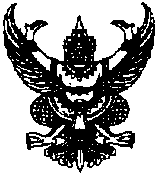 ประกาศองค์การบริหารส่วนตำบลปากช่องเรื่อง สอบราคาจ้างซ่อมแซมถนนลาดยางเคฟซีล จำนวน 1 โครงการ ตำบลปากช่อง อำเภอปากช่อง จังหวัดนครราชสีมา 
              	ด้วยองค์การบริหารส่วนตำบลปากช่อง มีความประสงค์จะสอบราคาจ้างซ่อมแซมถนนลาดยางเคฟซีล จำนวน 1 โครงการ รายละเอียดดังนี้		1. โครงการซ่อมแซมถนนลาดยางเคฟซีล (บริเวณทางหลวงแผ่นดินหมายเลข 2243-โครงการภูตะวัน) บ้านหนองกะโตวา หมู่ที่ 10 ตำบลปากช่อง อำเภอปากช่อง จังหวัดนครราชสีมา โดยทำการซ่อมแซมถนนลาดยางชนิดผิวเรียบ (เคฟซีล) ผิวจราจรกว้าง 5.00 เมตร ยาว 700 เมตร หรือคิดเป็นพื้นที่ซ่อมแซมถนนลาดยางไม่น้อยกว่า 3,500 ตร.เมตร พร้อมเทคอนกรีตเสริมเหล็กบริเวณฝายน้ำล้น ขนาดกว้าง 7.10 เมตร ยาว 10.00 เมตร หนา 0.15 เมตร หรือคิดเป็นปริมาณคอนกรีต จำนวน 11 ลบ.เมตร พร้อมตีเส้นจราจรด้วยสีเทอร์โมพลาสติกจำนวน 168 ตร.เมตร และติดตั้ง Rumble Strips จำนวน 3 แห่ง ก่อสร้างตามแบบ อบต.ปากช่อง รวมป้ายโครงการตามแบบมาตรฐานที่กำหนด		ราคากลาง ของงานก่อสร้างในครั้งนี้  เป็นเงิน 1,230,000.- บาท  (-หนึ่งล้านสองแสนสามหมื่นบาทถ้วน-)ผู้มีสิทธิเสนอราคาจะต้องมีคุณสมบัติดังต่อไปนี้		1. เป็นนิติบุคคล ที่มีอาชีพรับจ้างงานที่สอบราคาด้งกล่าว		2. ไม่เป็นผู้ที่ถูกแจ้งเวียนชื่อเป็นผู้ทิ้งงานของทางราชการ รัฐบาล หรือหน่วยงานบริหารราชการส่วนท้องถิ่นในขณะที่ยื่นซองสอบราคา		3. มีผลงานก่อสร้างประเภทเดียวกัน ในวงเงินไม่น้อยกว่า 615,000.- บาท (-หกแสนหนึ่งหมื่นห้าพันบาทถ้วน-)		4. ไม่เป็นผู้มีผลประโยชน์ร่วมกันกับผู้เสนอราคารายอื่นที่เข้าเสนอราคาให้แก่องค์การบริหารส่วนตำบลปากช่อง ณ วันประกาศสอบราคา หรือไม่เป็นผู้กระทำการอันเป็นการขัดขวางการแข่งขันราคาอย่างเป็นธรรมในการสอบราคาจ้างครั้งนี้		กำหนดยื่นซองสอบราคา ในวันที่ 24 เดือน กุมภาพันธ์ พ.ศ. 2555 ถึงวันที่ 12 เดือน มีนาคม พ.ศ. 2555 ตั้งแต่เวลา 08.30 น. ถึง 16.30 น. ณ ส่วนการคลัง อบต.ปากช่อง และกำหนดเปิดซองใบเสนอราคาในวันที่ 13 เดือน มีนาคม พ.ศ. 2555 ตั้งแต่เวลา 11.00 น. เป็นต้นไป ณ ศูนย์รวมข้อมูลข่าวสารการซื้อหรือการจ้างของ อบต. ระดับอำเภอ (ที่ว่าการอำเภอปากช่อง ชั้น 3)-2-		ผู้สนใจติดต่อขอรับ / ซื้อเอกสารสอบราคาในราคาชุดละ 2,000.- บาท (-สองพันบาทถ้วน-) ได้ที่ทำการองค์การบริหารส่วนตำบลปากช่อง ระหว่างวันที่ 21 เดือน กุมภาพันธ์ พ.ศ. 2555 ถึงวันที่ 6 เดือน มีนาคม พ.ศ. 2555 ตั้งแต่เวลา 08.30 น. ถึง 16.30 น. ดูรายละเอียดได้ที่เว็บไซต์ www.pakchongsao.go.th , www.koratlocal.go.th หรือสอบถามทางโทรศัพท์ หมายเลข 0-4431-8001 , 0-4431-8110 ได้ที่ส่วนการคลัง งานพัสดุ ในวันและเวลาราชการ            		 ประกาศ ณ วันที่ 24 เดือน กุมภาพันธ์ พ.ศ. 2555                                           ( นายเสกสันต์  ทองสวัสดิ์วงศ์ )                                            นายกองค์การบริหารส่วนตำบลปากช่องเอกสารสอบราคาจ้าง เลขที่ 5 / 2555การจ้างซ่อมแซมถนนลาดยางเคฟซีล จำนวน 1 โครงการ ตามประกาศองค์การบริหารส่วนตำบลปากช่อง ลงวันที่ 24 กุมภาพันธ์ 2555องค์การบริหารส่วนตำบลปากช่อง  ซึ่งต่อไปนี้เรียกว่า “ องค์การบริหารส่วนตำบล ” มีความประสงค์จะสอบราคาจ้างซ่อมแซมถนนลาดยางเคฟซีล จำนวน 1 โครงการ รายละเอียดดังนี้	1. โครงการซ่อมแซมถนนลาดยางเคฟซีล (บริเวณทางหลวงแผ่นดินหมายเลข 2243-โครงการภูตะวัน) บ้านหนองกะโตวา หมู่ที่ 10 ตำบลปากช่อง อำเภอปากช่อง จังหวัดนครราชสีมา โดยทำการซ่อมแซมถนนลาดยางชนิดผิวเรียบ (เคฟซีล) ผิวจราจรกว้าง 5.00 เมตร ยาว 700 เมตร หรือคิดเป็นพื้นที่ซ่อมแซมถนนลาดยางไม่น้อยกว่า 3,500 ตร.เมตร พร้อมเทคอนกรีตเสริมเหล็กบริเวณฝายน้ำล้น ขนาดกว้าง 7.10 เมตร ยาว 10.00 เมตร หนา 0.15 เมตร หรือคิดเป็นปริมาณคอนกรีต จำนวน 11 ลบ.เมตร พร้อมตีเส้นจราจรด้วยสีเทอร์โมพลาสติกจำนวน 168 ตร.เมตร และติดตั้ง Rumble Strips จำนวน 3 แห่ง ก่อสร้างตามแบบ อบต.ปากช่อง รวมป้ายโครงการตามแบบมาตรฐานที่กำหนด		ราคากลาง ของงานก่อสร้างในครั้งนี้  เป็นเงิน 1,230,000.- บาท  (-หนึ่งล้านสองแสนสามหมื่นบาทถ้วน-)โดยมีข้อแนะนำและข้อกำหนด ดังต่อไปนี้	1.  เอกสารแนบท้ายเอกสารสอบราคา		1.1  แบบรูปรายละเอียด1.2  แบบใบเสนอราคา1.3  แบบสัญญาจ้าง    1.4  แบบหนังสือค้ำประกัน (หลักประกันสัญญา)            2.  คุณสมบัติของผู้เสนอราคา2.1  ผู้เสนอราคาต้องเป็นผู้มีอาชีพรับจ้างทำงานที่สอบราคาจ้าง และต้องไม่เป็นผู้ถูกแจ้งเวียนชื่อผู้ทิ้งงานของทางราชการ รัฐวิสาหกิจ หรือหน่วยการบริหารราชการส่วนท้องถิ่น หรือห้ามติดต่อ หรือห้ามเข้าเสนอราคากับองค์การบริหารส่วนตำบล2.2  ผู้เสนอราคาต้องไม่เป็นผู้ได้รับเอกสิทธิ์หรือความคุ้นกัน ซึ่งอาจปฏิเสธไม่ยอมขึ้นศาลไทย เว้นแต่รัฐบาลของผู้เสนอราคาได้มีคำสั่งให้สละสิทธิ์และความคุ้นกันเช่นว่านั้น2.3 ผู้เสนอราคาจะต้องเป็นนิติบุคคลหรือบุคคลธรรมดา มีผลงานก่อสร้างประเภทเดียวกันกับงานที่สอบราคาจ้าง ในวงเงินไม่น้อยกว่า 615,000.- บาท (-หกหมื่นหนึ่งพันห้าร้อยบาทถ้วน-)และเป็นผลงานที่เป็นคู่สัญญาโดยตรงกับส่วนราชการหน่วยงานตามกฎหมายว่าด้วยระเบียบบริหารราชการส่วนท้องถิ่นหน่วยงานอื่นซึ่งมีกฎหมายบัญญัติให้มีฐานะเป็นราชการบริหารส่วนท้องถิ่น  รัฐวิสาหกิจ หรือหน่วยงานเอกชนที่องค์การบริหารส่วนตำบลเชื่อถือ-2-3.  หลักฐานการเสนอราคาผู้เสนอราคาจะต้องเสนอเอกสารหลักฐานแนบมาพร้อมกับซองสอบราคา ดังนี้3.1 สำเนาหนังสือรับรองการจดทะเบียนห้างหุ้นส่วนบริษัท และสำเนาใบทะเบียนมูลค่าเพิ่ม(ถ้ามี) พร้อมทั้งรับรองสำเนาถูกต้อง		3.2 หนังสือมอบอำนาจซึ่งปิดอากรแสตมป์ตามกฎหมายในกรณีที่ผู้เสนอราคามอบอำนาจให้บุคคลอื่นลงนามในใบเสนอราคาแทน3.3   สำเนาหนังสือรับรองผลงานก่อสร้างพร้อมทั้งรับรองสำนาถูกต้อง3.4 บัญชีรายการก่อสร้าง หรือใบแจ้งปริมาณงาน  ซึ่งจะต้องแสดงรายการวัสดุ อุปกรณ์ ค่าแรงงาน  ภาษีประเภทต่าง ๆ รวมทั้งกำไรไว้ด้วย3.5  บัญชีรายการเอกสารทั้งหมดที่ได้ยื่นพร้อมกับซองสอบราคา		             4.  การยื่นซองสอบราคา4.1 ผู้เสนอราคาต้องยื่นเสนอราคา ตามแบบที่กำหนดไว้ในเอกสารสอบราคานี้โดยไม่มีเงื่อนไขใด ๆ ทั้งสิ้น และจะต้องกรอกข้อความให้ถูกต้องครบถ้วน ลงลายมือชื่อผู้เสนอราคาให้ชัดเจน จำนวนเงินที่เสนอต้องระบุตรงกันทั้งตัวเลข และตัวอักษร โดยไม่มีการขูดลบ หรือแก้ไข หากมีการขูดลบ ตก เติม แก้ไข เปลี่ยนแปลงว่าจะต้องลงลายมือชื่อผู้เสนอราคาพร้อมประทับตรา (ถ้ามี) กำกับไว้ด้วยทุกแห่ง4.2 ผู้เสนอราคาจะต้องกรอกปริมาณวัสดุและราคาในบัญชีรายการก่อสร้างให้ครบถ้วน                     ในการเสนอราคา ให้เสนอเป็นเงินบาท และเสนอราคาเพียงราคาเดียว โดยเสนอราคารวมและหรือราคาต่อหน่วย และหรือต่อรายการ ตามเงื่อนไขที่ระบุไว้ท้ายใบเสนอราคาให้ถูกต้อง ทั้งนี้ ราคารวมที่เสนอจะต้องตรงกันทั้งตัวเลขและตัวหนังสือ ถ้าตัวเลขและตัวหนังสือไม่ตรงกันให้ถือตัวหนังสือเป็นสำคัญ โดยคิดราคารวมทั้งสิ้นซึ่งรวมค่าภาษีมูลค่าเพิ่ม ภาษีอากรอื่น และค่าใช้จ่ายทั้งปวงไว้ด้วยแล้วราคาที่เสนอ จะต้องเสนอกำหนดยืนราคาไม่น้อยกว่า 90 วัน นับแต่วันเว้นเปิดซองสอบราคา โดยภายในกำหนดยืนราคา ผู้เสนอราคาต้องรับผิดชอบราคาที่ตนได้เสนอไว้และจะถอนการเสนอราคามิได้           4.3 ผู้เสนอราคาจะต้องเสนอกำหนดเวลาดำเนินการก่อสร้างแล้วเสร็จไม่เกิน 60 วัน นับถัดจากวันลงนามในสัญญา หรือมีหนังสือแจ้งจากองค์การบริหารส่วนตำบลให้เริ่มทำงาน	4.4 ก่อนยื่นซองสอบราคา ผู้เสนอราคาควรตรวจดูร่างสัญญา แบบรูปและรายละเอียด ฯลฯ ให้ถี่ถ้วนและเข้าใจเอกสารสอบราคาทั้งหมดเสียก่อนที่จะตกลงยื่นซองสอบราคาตามเงื่อนไขในเอกสารสอบราคา       									4.5ผู้เสนอราคาจะต้องยื่นซองสอบราคาที่ปิดผนึกซองเรียบร้อยจ่าหน้าซองถึงประธานกรรมการเปิดซองสอบราคา  โดยระบุที่หน้าซองว่า “ ใบเสนอราคาตามเอกสารสอบราคาจ้าง เลขที่ 5 / 2555 ” โครงการซ่อมแซมถนนลาดยางเคฟซีล จำนวน 1 โครงการ ยื่นโดยตรงต่อองค์การบริหารส่วนตำบลปากช่อง  ตั้งแต่วันที่ 24 กุมภาพันธ์ 2555 ถึง วันที่ 12 มีนาคม 2555 ระหว่างเวลา  08.30 น. ถึง -3-16.30 น. ณ ส่วนการคลัง (งานพัสดุ) อบต.ปากช่อง เมื่อพ้นกำหนดยื่นซองสอบราคาแล้วจะไม่รับซองสอบราคาโดยเด็ดขาดและคณะกรรมการเปิดซองสอบราคาจะ เปิดซองสอบราคาในวันที่ 13 มีนาคม 2555 ตั้งแต่เวลา 11.00 น. เป็นต้นไป ณ ศูนย์รวมข้อมูลข่าวสารการจัดซื้อหรือการจ้างของ อบต. ระดับอำเภอ (ที่ว่าการอำเภอปากช่อง ชั้น 3)									5.  หลักเกณฑ์และสิทธิในการพิจารณาราคา5.1  ในการสอบราคาครั้งนี้ องค์การบริหารส่วนตำบลปากช่อง จะพิจารณาตัดสินด้วยราคารวม									                       5.2  หากผู้เสนอราคารายใด มีคุณสมบัติไม่ถูกต้องตามข้อ 2 หรือยื่นหลักฐานการเสนอราคาไม่ถูกต้อง หรือไม่ครบถ้วนตามข้อ 3 หรือยื่นซองสอบราคาไม่ถูกต้องตามข้อ 4 แล้วคณะกรรมการ พิจารณาผลการสอบราคาจะไม่รับพิจารณาราคาผู้เสนอราคารายนั้น เว้นแต่เป็นข้อผิดพลาด หรือหลงผิดเพียงเล็กน้อยหรือผิดแผกไปจากเงื่อนไขของเอกสารสอบราคาในส่วนที่มิใช่สาระสำคัญ  ทั้งนี้เฉพาะในกรณีที่พิจารณาแล้วเห็นว่าจะเป็นประโยชน์ต่อองค์การบริหารส่วนตำบลปากช่อง  เท่านั้น	5.3 องค์การบริหารส่วนตำบลสงวนสิทธิไม่พิจารณาราคาของผู้เสนอราคา โดยไม่มีการผ่อนผันในกรณีดังต่อไปนี้(1) ไม่ปรากฏชื่อผู้เสนอราคารายนั้น ในบัญชีผู้รับเอกสารสอบราคา หรือในหลักฐานการรับเอกสารสอบราคาขององค์การบริหารส่วนตำบล	(2) ไม่กรอกชื่อนิติบุคคลหรือบุคคลธรรมดา หรือลงลายมือชื่อผู้เสนอราคาอย่างหนึ่งอย่างใด หรือทั้งหมดในใบเสนอราคา			(3) เสนอรายละเอียดแตกต่างไปจากเงื่อนไขที่กำหนดในเอกสารสอบราคา ที่เป็นสาระสำคัญ หรือมีผลทำให้เกิดความได้เปรียบเสียเปรียบแก่ผู้เสนอราคารายอื่น			(4) ราคาที่เสนอมีการขูดลบ ตก เติม แก้ไข เปลี่ยนแปลง โดยผู้เสนอราคามิได้           ลงลายมือชื่อพร้อมประทับตรา (ถ้ามี) กำกับไว้           5.4 ในการตัดสินการสอบราคาหรือในการทำสัญญา คณะกรรมการพิจารณาผลการสอบราคาหรือองค์การบริหารส่วนตำบลมีสิทธิให้ผู้เสนอราคาชี้แจงข้อเท็จจริง สภาพฐานะ หรือข้อเท็จจริงอื่นใดที่เกี่ยวข้องกับผู้เสนอราคาได้ องค์การบริหารส่วนตำบลปากช่อง มีสิทธิจะไม่รับราคาหรือไม่ทำสัญญาหากหลักฐานดังกล่าวไม่มีความเหมาะสมหรือไม่ถูกต้อง		5.5 องค์การบริหารส่วนตำบล ทรงไว้ซึ่งสิทธิที่จะไม่รับราคาต่ำสุด หรือราคาหนึ่งราคาใด หรือราคาที่เสนอทั้งหมดก็ได้ และอาจพิจารณาเลือกจ้างในจำนวน หรือขนาด หรือเฉพาะรายการหนึ่งรายการใด หรืออาจจะยกเลิกการสอบราคาโดยไม่พิจารณาจัดจ้างโดยก็ได้ สุดแต่จะพิจารณา ทั้งนี้ เพื่อประโยชน์ของทางราชการเป็นสำคัญ และให้ถือว่าการตัดสินขององค์การบริหารส่วนตำบลปากช่อง เป็นเด็ดขาด ผู้เสนอราคาจะเรียกค่าเสียหายใด ๆ มิได้ รวมทั้งองค์การบริหารส่วนตำบลปากช่อง จะพิจารณายกเลิกการสอบราคา และลงโทษผู้เสนอราคาเสมือนเป็นผู้ทิ้งงาน หากมีเหตุที่เชื่อได้ว่าการเสนอราคากระทำไปโดยไม่สุจริต หรือมีการสมยอมกันในการเสนอราคา-4-		ในกรณีที่ผู้เสนอราคาต่ำสุดเสนอราคาต่ำจนคาดหมายได้ว่า ไม่อาจดำเนินงานตามสัญญาได้  คณะกรรมการพิจารณาผลการสอบราคาหรือองค์การบริหารส่วนตำบลปากช่อง จะให้เสนอราคานั้น ชี้แจงและแสดงหลักฐานที่ทำให้เชื่อได้ว่าผู้เสนอราคาสามารถดำเนินงานตามสอบราคาจ้างให้เสร็จสมบูรณ์ หากคำชี้แจงไม่เป็นที่รับฟังได้องค์การบริหารส่วนตำบลปากช่อง มีสิทธิที่จะไม่รับราคาของผู้เสนอราคารายนั้น6.  การทำสัญญาจ้าง 		ในกรณีที่ผู้ชนะการสอบราคาจะต้องทำสัญญาจ้างตามแบบสัญญาดังระบุในข้อ 1.3  กับองค์การบริหารส่วนตำบลปากช่อง ภายใน 7 วัน นับถัดจากวันที่ได้รับแจ้ง และจะต้องวางหลักประกันสัญญาเป็นจำนวนเงินเท่ากับร้อยละห้า ของราคาค่าจ้างที่สอบราคาได้ ให้องค์การบริหารส่วนตำบลปากช่องยึดถือไว้ในขณะทำสัญญา โดยใช้หลักประกันอย่างหนึ่งอย่างใด ดังต่อไปนี้6.1  เงินสด                     		6.2  เช็คที่ธนาคารสั่งจ่ายให้แก่องค์การบริหารส่วนตำบล  โดยเป็นเช็คลงวันที่ทำสัญญาหรือก่อนหน้านั้นไม่เกิน 3 วันทำการของทางราชการ6.3  หนังสือค้ำประกันของธนาคารภายในประเทศ ตามแบบหนังสือค้ำประกัน ดังระบุในข้อ 1.4 6.4  พันธบัตรรัฐบาลไทย      	6.5หนังสือค้ำประกันของบริษัทเงินทุนที่ได้รับอนุญาตให้ประกอบกิจการเงินทุนเพื่อการพาณิชย์และประกอบธุรกิจค้ำประกันตามประกาศของธนาคารแห่งประเทศไทยตามรายชื่อบริษัทเงินทุนที่ธนาคารแห่งประเทศไทยได้แจ้งเวียนให้ส่วนราชการต่าง ๆ ทราบแล้ว โดยอนุโลมให้ใช้ตามตัวอย่างหนังสือค้ำประกันของธนาคารตามที่คณะกรรมการว่าด้วยการพัสดุกำหนด6.6เมื่อทางองค์การบริหารส่วนตำบลปากช่อง ได้ตกลงทำสัญญากับผู้รับจ้างแล้ว  ผู้รับจ้างต้องส่งผลการทดสอบคอนกรีต ก่อนส่งมอบงาน และผู้รับจ้างจะต้องเป็นผู้ออกค่าใช้จ่ายที่เกิดขึ้นเองทั้งหมดหลักประกันนี้จะคืนให้โดยไม่มีดอกเบี้ยภายใน 15 วัน  นับถัดจากวันที่ผู้ชนะการสอบราคา (ผู้รับจ้าง) พ้นจากข้อผูกพันตามสัญญาจ้างแล้ว7. ค่าจ้างและการจ่ายเงิน (สัญญาเป็นราคาเหมารวม)องค์การบริหารส่วนตำบลปากช่อง จะจ่ายเงินค่าจ้าง เป็นจำนวนในอัตราร้อยละ  100  ของค่าจ้างเมื่อผู้รับจ้างได้ปฏิบัติงานทั้งหมดให้แล้วเสร็จเรียบร้อยตามสัญญา รวมทั้งสถานที่ก่อสร้างให้สะอาดเรียบร้อย       8. อัตราค่าปรับ                                                         ค่าปรับตามแบบสัญญาจ้างจะกำหนดในอัตราร้อยละ0.10ของค่าจ้างตามสัญญาต่อวัน9.การรับประกันความชำรุดบกพร่องผู้ชนะการสอบราคาซึ่งได้ทำข้อตกลงเป็นหนังสือ หรือทำสัญญาจ้างตามแบบดังระบุในข้อ 1.3 แล้วแต่กรณี จะต้องรับประกันความชำรุดบกพร่องของงานจ้างที่เกิดขึ้นภายในระยะเวลาไม่น้อยกว่า 1 ปี นับถัดจากวันที่องค์การบริหารส่วนตำบลปากช่องได้รับมอบงาน โดยผู้รับจ้างจะต้องรับจัดการซ่อมแซมแก้ไขให้ใช้การได้ดีดังเดิมภายใน 15 วัน นับถัดจากวันที่ได้รับแจ้งความชำรุดบกพร่อง-5-10.ข้อสงวนสิทธิในการเสนอราคาและอื่น ๆ 10.1 เงินค่าจ้างสำหรับงานจ้างครั้งนี้ได้มาจากเงินจ่ายขาดเงินสะสม ปีงบประมาณ พ.ศ. 255510.2 เมื่อองค์การบริหารส่วนตำบลปากช่อง ได้คัดเลือกผู้เสนอราคารายใดให้เป็นผู้รับจ้างและได้ตกลงจ้างตามสอบราคาจ้างแล้ว ถ้าผู้จ้างจะต้องสั่งหรือนำสิ่งของดังกล่าวเข้ามาจากต่างประเทศ                                                                                                                             และของนั้นต้องนำเข้ามาโดยทางเรือในเส้นทางที่มีเรือไทยเดินอยู่และสามารถให้บริการรับขนได้ตามที่รัฐมนตรีว่าการกระทรวงคมนาคมประกาศกำหนด ผู้เสนอราคาซึ่งเป็นผู้รับจ้างจะต้องปฏิบัติตามกฎหมายว่าด้วยการส่งเสริมพาณิชยนาวี ดังนี้	 (1)แจ้งการสั่งหรือนำสิ่งของดังกล่าวเข้ามาจากต่างประเทศต่อสำนักงานคณะกรรมการส่งเสริมการพาณิชนาวีภายใน 7 วัน นับถัดจากวันที่ผู้รับจ้างสั่งหรือซื้อของจากต่างประเทศ เว้นแต่เป็นของที่รัฐมนตรีว่าการกระทรวงคมนาคมประกาศยกเว้นให้บรรทุกโดยเรืออื่นได้ (2) จัดการให้สิ่งของที่ดังกล่าวบรรทุกโดยเรือไทย หรือเรือที่มีสิทธิเช่นเดียวกับเรือไทยจากต่างประเทศมายังประเทศไทย เว้นแต่จะได้รับอนุญาตจากสำนักงานคณะกรรมการส่งเสริมการพาณิชยนาวีให้บรรทุกสิ่งของนั้น โดยเรืออื่นที่มิใช่เรือไทย ซึ่งจะต้องได้รับอนุญาตเช่นนั้นก่อนบรรทุกของลงเรืออื่น หรือเป็นของที่รัฐมนตรีว่าการกระทรวงคมนาคม ประกาศยกเว้นให้บรรทุกโดยเรืออื่น(3) ในกรณีที่ไม่ปฏิบัติตาม (1) หรือ (2) ผู้ขายจะต้องรับผิดตามกฎหมายว่าด้วยการส่งเสริมการพาณิชย์นาวี	                       10.3 ผู้เสนอราคาซึ่งองค์การบริหารส่วนตำบลปากช่อง ได้คัดเลือกแล้วไม่ไปทำสัญญาหรือข้อตกลงภายในเวลาที่ทางราชการกำหนดดังระบุไว้ในข้อ 6 องค์การบริหารส่วนตำบลปากช่อง อาจพิจารณาเรียกร้องให้ชดใช้ความเสียหาย (ถ้ามี) รวมทั้งจะพิจารณาให้เป็นผู้ทิ้งงานตามระเบียบของทางราชการ10.4 องค์การบริหารส่วนตำบลสงวนสิทธิที่จะแก้ไข เพิ่มเติมเงื่อนไขหรือข้อกำหนดในแบบสัญญาให้เป็นไปตามความเห็นของอัยการจังหวัดหรือสำนักงานอัยการสูงสุด (ถ้ามี)	11.  มาตรฐานฝีมือช่าง		เมื่อองค์การบริหารส่วนตำบลปากช่อง ได้คัดเลือกผู้เสนอราคารายใดให้เป็นผู้รับจ้างและได้ตกลงจ้างก่อสร้างตามประกาศนี้แล้ว ผู้เสนอราคาจะต้องตกลงว่า ในการปฏิบัติงานก่อสร้างดังกล่าว                         ผู้เสนอราคาจะต้องมีและใช้ผู้ผ่านการทดสอบมาตรฐานฝีมือช่างจากระทรวงแรงงานและสวัสดิการสังคม หรือผู้มีวุฒิบัตร ระดับ ปวช. ปวส. และปวท. หรือเทียบเท่าจากสถาบันการศึกษาที่ ก.พ. รับรองให้เข้ารับราชการได้ในอัตราไม่ต่ำกว่าร้อยละ  10  ของแต่ละสาขาช่าง แต่จะต้องมีช่างจำนวนอย่างน้อย 1 คน ในแต่ละสาขาช่างดังต่อไปนี้		11.1………………..ช่างโยธา........................		11.2.................ช่างก่อสร้าง...................11.3.................ฯลฯ................................              	12.ในระหว่างระยะเวลาการก่อสร้างผู้รับจ้างถึงปฏิบัติตามหลักเกณฑ์ที่กฎหมายและระเบียบได้กำหนดไว้โดยเคร่งครัด	-6-องค์การบริหารส่วนตำบลปากช่อง( นายเสกสันต์  ทองสวัสดิ์วงศ์ )นายกองค์การบริหารส่วนตำบลปากช่องวันที่ 24 เดือน กุมภาพันธ์ พ.ศ. 2555